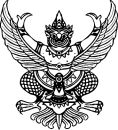 บันทึกข้อความส่วนราชการ					 ที่           		    วันที่			เรื่อง   ขอเสนอผลงานทางวิชาการเพื่อดำรงตำแหน่งทางวิชาการในระดับผู้ช่วยศาสตราจารย์/รองศาสตราจารย์/ .	  	  ศาสตราจารย์ เรียน  ผอ.กองวิชา.............	ดวย กระผม / ดิฉัน			ตําแหนง						  มีความประสงคขอเสนอผลงานทางวิชาการ เพื่อเสนอขอดํารงตําแหนงทางวิชาการในตำแหน่ง	                     สาขา		    ตามข้อบังคับสภาการศึกษาวิชาการทหาร ว่าด้วยคุณสมบัติ หลักเกณฑ์ และวิธีการแต่งตั้งและถอดถอนศาสตราจารย์ รองศาสตราจารย์ และผู้ช่วยศาสตราจารย์สถาบันการศึกษาวิชาการทหาร พ.ศ.๒๕๕๙ และหลักเกณฑ์การเสนอขอดำรงตำแหน่งทางวิชาการของโรงเรียนนายเรือ พ.ศ.๒๕๖๑ ในการนี้กระผม/ดิฉัน ไดแนบเอกสารเพื่อประกอบการพิจารณา ดังนี้ ๑. ประวัติยอและผลงานทางวิชาการ	จํานวน	๕ ชุด๒. หลักฐานการสําเร็จการศึกษาชั้นสูงสุด	จํานวน	๕ ชุด๓. สําเนาคําสั่งบรรจุเขารับราชการครั้งแรกในกองทัพเรือ	จํานวน	๕ ชุด๔. สําเนาคําสั่งแตงตั้งใหเปนอาจารยสอนนักเรียนนายเรือ	จํานวน	๕ ชุด๕. สำเนาคําสั่งแตงตั้งใหเปนอาจารยชวยสอนนักเรียนนายเรือ (ถามี) จํานวน ๕ ชุด๖. การตรวจสอบเนื้อหาของผลงานวิชาการประเภทตํารา     เอกสารคําสอน เอกสารประกอบการสอน (ถ้ามี)	จำนวน ๕ ชุด  ๗. เอกสารประกอบการสอนหรือเอกสารคําสอนวิชา		จํานวน	๕ ชุด๘. ผลงานทางวิชาการ  		๘.๑							 จํานวน	๕ ชุด๙. สําเนาคําสั่งแตงตั้งใหเปนผูชวยศาสตราจารย  	จํานวน	๕ ชุด	  (เฉพาะผูเสนอขอดำรงตําแหนงรองศาสตราจารย)๑๐. สําเนาคําสั่งแตงตั้งใหเปนรองศาสตราจารย 	จํานวน	๕ ชุด	  (เฉพาะผูเสนอขอดำรงตําแหนงศาสตราจารย)๑๑. รูปถายขนาด ๑ นิ้ว x ๑ นิ้วครึ่ง 	จํานวน	๑ รูป      (เฉพาะผูเสนอขอดำรงตําแหนงศาสตราจารย)	จึงเรียนมาเพื่อโปรดพิจารณาดําเนินการตอไป						(ลงชื่อ)					  						       (ตําแหนง) 				